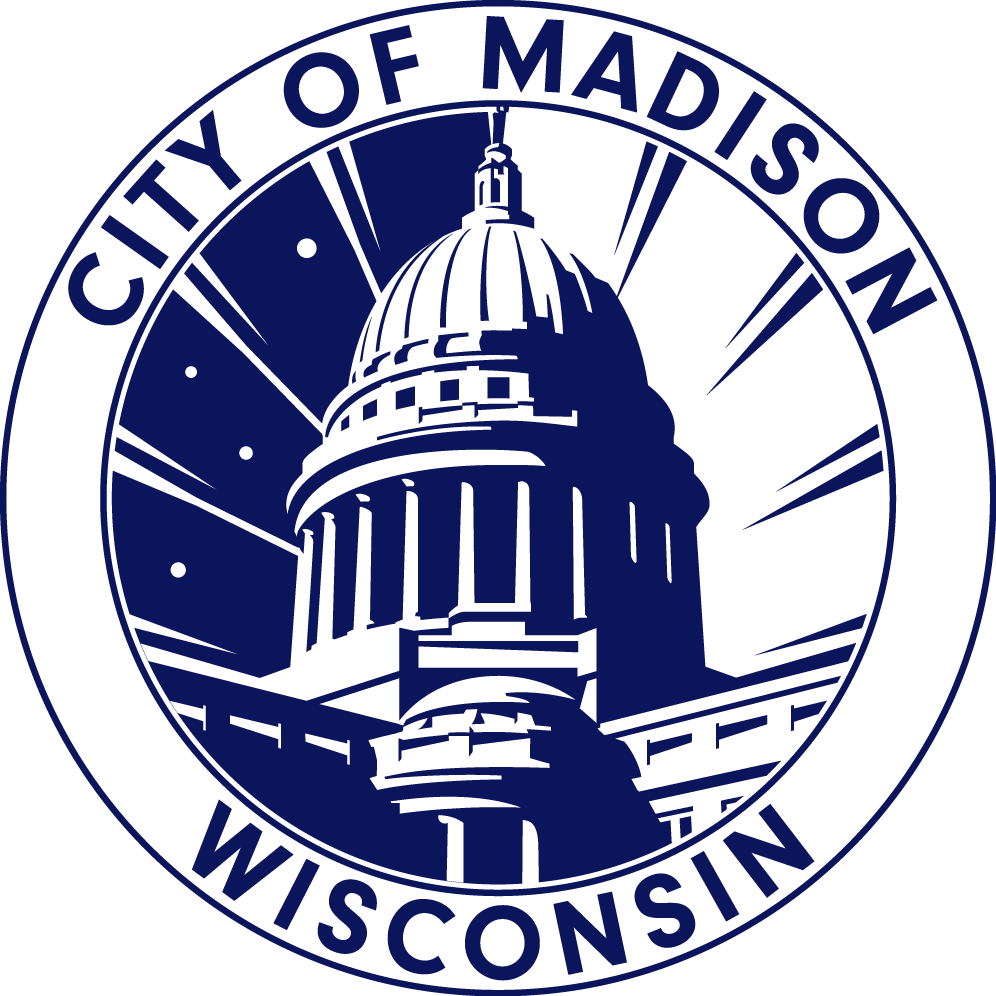 HOME-BUY THE AMERICAN DREAMCHECKLISTBorrower(s) Name ______________________________________________________________Property Address _______________________________________________________________Lender Name__________________________    Contact Person___________________________Phone___________________ Fax____________________ email_________________________Closing Date____________________ 	Closing Location____________________________Please assemble the application package in the following order:_____	1.	Application Package Checklist_____	2. 	Uniform Residential Loan Application_____	3. 	Loan Estimate_____	4. 	Residential Mortgage Credit Report or Triple Merged Credit Report_____	5. 	Completed Verification of Employment and 1 month of paystub or 3 months of Paystubs (Income documentation required for all household members over the age of 18).  If on job <1year, VOE required and 1 month of paystubs required._____	6.	Verification of Deposit or alternative documentation and/or Gift Affidavit_____	7. 	Six month average of checking account balance _____	8. 	Accepted Offer to Purchase including all amendments._____	9.	Voluntary Acquisition Form _____	10	FHLMC/FNMA Residential Appraisal Report (with photographs)_____	11.	Copy of last year’s federal tax returns including all schedules, W2s and attachments. Self-Employed borrowers must provide most recent 2 years federal tax returns with all attachments and signed year-to-date profit/loss statement_____	12.	Independent Third Party Property Inspection Report                                (FOR DANE COUNTY PROPERTIES OUTSIDE CITY OF MADISON ONLY) _____	13.	City of Madison Borrower’s Authorization  _____	14.	Home buyer Education Certificate (HUD Approved, within 18 months of loan closing)_____	15. 	Flood Certification_____	16.	Property Insurance Binder with City of Madison listed as Mortgagee: City of Madison, PO BOX 2627, Madison, WI 53701-2627_____	17.	Title Insurance Commitment_____	18.	Closing Disclosure (at least 24 hours prior to closing)	_____	19.	W-9 form: http://www.irs.gov/uac/Form-W-9,-Request-for-Taxpayer-Identification-Number-and-Certification  